Interpreting Data* Group IEP students with Level ¾ math student who will support them; teacher to circulate groups with IEP students during ‘working on it’Getting Started: (5 min) 	Introduce unit: Over the next couple of lessons you will be conducting surveys, analyzing data, drawing appropriate graphs, and finding the mean, median, and mode. Today we are focusing on interpreting (understanding) a number of graphs, which will assess what you already know and what we need review and learn about graphing. With the person beside you, answer the questions:Why use graphs to present data?Because they...are quick and directhighlight the most important factsfacilitate understanding of the datacan convince readerscan be easily rememberedThere are many different types of graphs. Name as many types of graphs as you can: Bar graph: displays separate data in separate columnsdouble bar graph: compare 2 sets of datahistogram: displays continuous data (time, inches, temperature) >>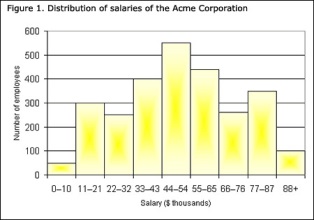 pie chart/ circle graph: displays data as a percentage of the whole.Line graph: plots continuous data as points and then joins them with a lineScatter plot: displays the relationship between two factors of the experiment.Why do we have different graphs? What is the purpose of each?- Question to think about throughout the lessonWorking on it (15- 20 min)Explain activity: Groups of students will get a chart paper with questions about a graph or graphs. These questions will get you thinking about the features of a graph, interpreting data on a graph, the purpose of different graphs, and making inferences. Will get 5 minutes to discuss and answer questions regarding how they interpret data.What is an inference? A conclusion we reach by reasoning (using what we already know and using the information we are given to come to a logical answer)- Example:  If ¼ of you watch TV after school and a ¼ of you play a play station 4 game after school, I infer that at least ½ of the class has technology in their house. Consolidation (10-15min)As a class discuss the answers students got for the graphing questions. Resolve any misconceptions students have about pie charts, bar and line graphs. Ask the question: Why do we have different graphs? What is the purpose of each?Instruct students to come up with one question they can ask about a graph(s) they interpreted. Students ask their partner the question. Remind students they will continue to work on interpreting data from graphs over the next few lessons. 